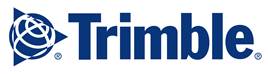 COMMUNIQUE DE PRESSETrimble annonce le rachat de Building Data afin d’élargir son offre de modèles et contenu BIM pour la construction. Las Vegas, 7 novembre 2016.  Trimble (NASDAQ : TRMB) annonce la conclusion d’un accord définitif pour l’acquisition de l’entreprise privée Building Data, basée à Rocklin (Californie).  Les solutions logicielles de gestion de contenu de Building Data permettent aux entrepreneurs et ingénieurs MEP de produire des modèles de construction intelligents à partir d’une base de données propriétaire de plus de 6 millions de composants 3D. La combinaison de l’expérience de Building Data dans le contenu BIM et du leadership de Trimble dans la fourniture de solutions logicielles et matérielles pour la construction, permettra aux entrepreneurs et aux ingénieurs de gagner en efficacité tout au long du cycle de vie du bâtiment. La transaction doit être conclue dans le dernier trimestre 2016.En Europe, cette acquisition se traduira, à terme, par la fourniture de contenu en natif pour la solution logicielle CAO Dessins & Calculs pour le génie climatique Plancal-Nova.L’annonce a été faite lors de Trimble Dimensions.Les entrepreneurs du MEP sont confrontés à un énorme défi pour développer et conserver les données nécessaires à la conception, au chiffrage, à la construction et à la gestion des projets. Les services de tarification et de contenu de Trimble, combinés aux solutions 3D de Building Data, répondront au besoin d’informations à jour, précises et structurées pour piloter les principaux processus de conception et de construction. La gestion de contenu de Building data et son logiciel SysQue® étendent les capacités des plateformes CAO 3D existantes pour donner aux entrepreneurs et aux ingénieurs MEP les moyens d’accroître leur productivité en développant des modèles de construction qui permettent une préfabrication précise et une disposition sur le chantier. « Avec l’acquisition de Building Data, Trimble poursuit son engagement à fournir des solutions de données et d’analyses au secteur de la construction. La force de Building Data réside dans sa capacité à offrir un contenu 3D structuré et très précis qui sera connecté aux produits existants et à l’offre « Trade Services » de Trimble, » commente Pat Bohle, Directeur Général de la Division Trimble MEP.  Cette richesse de contenu va permettre aux entrepreneurs et ingénieurs MEP d’utiliser leurs modèles pour améliorer le chiffrage, le détail, la fabrication, l’achat, les process de production et d’installation. »« Les solutions de Building Data sont dédiées à l’amélioration de la productivité des entrepreneurs et ingénieurs en bâtiment, » a déclaré Jim Reis, chef des opérations de Building Data. « Nous sommes déjà intégrés à plusieurs des solutions logicielles de pointe de Trimble, notamment leur logiciel de fabrication, leurs solutions d’aménagement sur le chantier et l’offre « Trade Services ». En nous associant à Trimble, nous sommes ravis de fournir aux entrepreneurs et ingénieurs de la construction, un workflow encore plus intégré. » L’activité de Building Data sera présentée dans le cadre du « Engineering and Construction Segment ». Les termes financiers n’ont pas été révélés.FINÀ propos de Building Data Depuis 2007, Building Data gère le contenu de données MEP pour les ingénieurs et les entrepreneurs. Building Data est spécialisée dans la gestion des données de composants 3D pour les clients qui créent, avec une grande précision, en mode BIM pour la coordination 3D et l’installation. Avec plus de 6 millions de composants, Building Data héberge la plus grande base de données de ce type. En 2013, Building Data a lancé SysQue®, une application logicielle qui fonctionne sur Revit®. La gestion de contenu de Building Data est utilisée en Amérique du Nord, en Europe, en Australie et dans les Pays du Golf dans un large éventail de projets commerciaux tels que les centres de soins, d’éducation, le semi-conducteur, le multi-résidentiel, les installations pharmaceutiques et de traitement des eaux usées.À propos de Trimble Trimble transforme la manière dont le monde fonctionne en proposant des produits et des services connectant le monde physique au monde digital. Ces technologies essentielles dans le positionnement, la modélisation, la connectivité et l’analyse des données permettent aux clients d’améliorer la productivité, la qualité, la sécurité et la durabilité. De produits développés en fonction des besoins à des solutions adaptées au cycle de vie d’une entreprise, le logiciel, le matériel et les services de Trimble transforment un large éventail d’industries comme l’agriculture, la construction, ainsi que le transport et la logistique. Fondée en 1978, le siège social de Trimble se situe à Sunnyvale, en Californie. En 2015, le chiffre d’affaires représente 2,3 milliards de $. Le groupe compte environ 7400 collaborateurs, des bureaux dans 35 pays et ses solutions sont utilisées dans plus de 150 pays. Pour de plus amples renseignements : www.trimble.comA propos de Trimble MEP Trimble Buildings propose des solutions innovantes destinées à augmenter la productivité des entreprises du bâtiment. Intégrée à Trimble Buildings, la Division Trimble MEP figure parmi les leaders pour la fourniture de services et de solutions intégrées BIM (Building Information Modeling). Les solutions proposées sont dédiées aux entreprises de construction de bâtiments ainsi qu’aux entreprises du second œuvre dans les domaines du sanitaire, chauffage, ventilation et électricité. Avec le partage collaboratif des informations issues des processus de construction, Trimble MEP aide à gagner en productivité et en efficacité tout au long du projet, de la création jusqu’à la finition. S’appuyant sur son expérience et sa connaissance des marchés spécifiques alliées à son expertise dans les technologies de positionnement, Trimble met à disposition des entrepreneurs MEP une gamme complète de solutions.Trimble MEP a été créée en 2009 avec l’acquisition de l’entreprise QuickPen puis d’Accubid et Plancal. Elle compte plus de 650 salariés dans 15 bureaux répartis sur 3 continents.Pour de plus amples renseignements sur Trimble MEP France : http://mep.trimble.frContact PresseVéronique Albet – Agence ComcordanceTel 03 85 21 33 96 – Mob 06 48 71 35 46veronique.albet@comcordance.frhttp://comcordance.fr/newsroom/trimble-mep/